Nonni LibriLibri con argomento NonniPagina 2 2 di 2 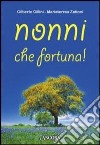 Nonni, che fortuna!libro   Gillini Gilberto  Zattoni Mariateresa  
edizioni Ancora collana Percorsi familiari, 2012 disp. incerta€ 12,00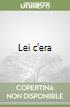 Lei c'eralibro   Lo Sapio Giovanna  
edizioni Armando Editore, 2007 disp. incerta€ 10,00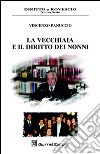 La vecchiaia e il diritto dei nonnilibro   Panuccio Vincenzo  
edizioni Giuffrè collana Diritto e rovescio. Nuova serie, 2015 € 12,00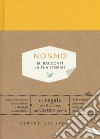 Nonno, mi racconti la tua storia?libro   Van Vliet Elma  
edizioni Vallardi A. collana FUORI COLLANA VARIA, 2018 disp. incerta€ 18,90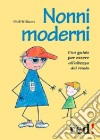 Nonni moderni. Una guida per essere all'altezza del ruololibro   Williams Phill  
edizioni Red Edizioni collana Piccoli grandi manuali, 2013 disp. incerta€ 12,00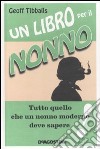 Un Libro per il nonnolibro   Tibballs Geoff  
edizioni De Agostini, 2011 disp. incerta€ 10,90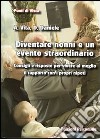 Diventare nonni è un evento straordinario. Consigli e risposte per vivere al meglio il rapporto con i propri nipotilibro   Vita Antonio  Daniele Domenica  
edizioni Psiconline collana Punti di vista, 2010 disp. incerta€ 16,00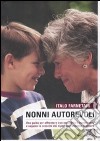 Nonni autorevoli. Una guida per affrontare con equlibrio il nuovo ruolo e seguire la crescita dei nipoti nell'armonia familiarelibro   Farnetani Italo  
edizioni Mondadori Electa, 2009 disp. incerta€ 24,00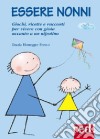 Essere nonni. Giochi, ricette e racconti per vivere con gioia accanto a un nipotinolibro   Honegger Fresco Grazia  
edizioni Red Edizioni collana Piccoli grandi manuali, 2003 disp. incerta€ 10,00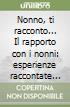 Nonno, ti racconto... Il rapporto con i nonni: esperienze raccontate dai bambinilibro   
edizioni Anthelios collana Dire fare sociale, 2001 disp. incerta€ 7,75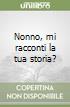 Nonno, mi racconti la tua storia?libro   Van Vliet Elma  
edizioni Vallardi A. collana FUORI COLLANA VARIA, 2020 in pubblicazione€ 18,90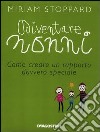 Diventare nonni. Come creare un rapporto davvero specialelibro   Stoppard Miriam  Ferrari G. (cur.)  
edizioni De Agostini collana Miscellanea, 2012 non acquistabile€ 14,90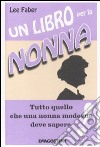 Un Libro per la nonna. Tutto quello che una nonna moderna deve saperelibro   Faber Lee  
edizioni De Agostini, 2011 non acquistabile€ 10,90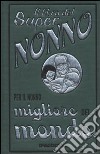 Il libro del super nonno. Per il nonno migliore del mondolibro   Gribble John  
edizioni De Agostini, 2010 non acquistabile€ 9,90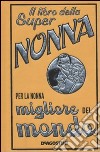 Il libro della super nonna. Per la nonna migliore del mondolibro   Maloney Alison  
edizioni De Agostini, 2010 non acquistabile€ 9,90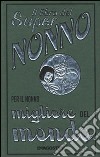 Il libro del super nonno. Per il nonno migliore del mondolibro   Gribble John  
edizioni De Agostini collana Miscellanea, 2009 non acquistabile€ 9,90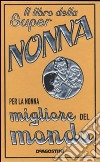 Il libro della super nonna. Per la nonna migliore del mondolibro   Maloney Alison  
edizioni De Agostini collana Miscellanea, 2009 non acquistabile€ 9,90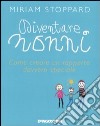 Diventare nonni. Come creare un rapporto davvero specialelibro   Stoppard Miriam  
edizioni De Agostini, 2008 non acquistabile€ 14,90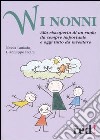 W i nonni. Alla riscoperta di un ruolo da sempre importante e oggi tutto da inventarelibro   Laniado Nessia  Pietra Gianfilippo  
edizioni Red Edizioni collana Piccoli e grandi/Manuali, 2006 non acquistabile€ 10,00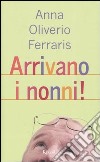 Arrivano i nonnilibro   Oliverio Ferraris Anna  
edizioni Rizzoli, 2005 non acquistabile€ 15,00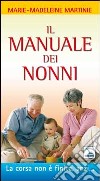 Il manuale dei nonni. La corsa non è finita, anzi...libro   Martinie Marie-Madeleine  
edizioni Elledici collana L'avventura umana, 2005 non acquistabile€ 13,00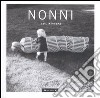 Nonni con amorelibro   
edizioni Edicart collana M.I.L.K., 2005 non acquistabile€ 8,50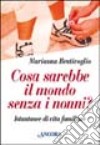 Cosa sarebbe il mondo senza i nonni? Istantanee di vita familiarelibro   Bentivoglio Marianna  
edizioni Ancora collana Percorsi familiari, 2002 non acquistabile€ 11,00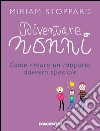 Diventare nonni. Come creare un rapporto davvero specialelibro   Stoppard Miriam  
edizioni De Agostini, 2014 non acquistabile€ 14,90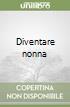 Diventare nonnalibro   Kitzinger Sheila  
edizioni Mondadori collana Oscar saggi, 1999 non acquistabile€ 10,00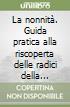 La nonnità. Guida pratica alla riscoperta delle radici della famiglialibro   Costa Rosina  Costa Gino  
edizioni Elledici collana Mondo nuovo, 1991 non acquistabile€ 1,00immediata€ 18,00€ 15,30-15%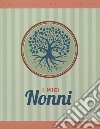 I miei nonni. Scatola dei ricordi. Ediz. a colorilibro   
edizioni Red Edizioni collana Strenne, 2019 € 16,00€ 13,60-15%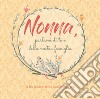 Nonna, parlami di te e della nostra famiglialibro   Rossi Francesca  
edizioni White Star collana FAMIGLIA BENESSERE R, 2019 € 12,90€ 10,97-15%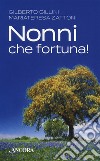 Nonni, che fortuna!libro   Gillini Gilberto  Zattoni Mariateresa  
edizioni Ancora collana Percorsi familiari, 2019 € 7,00€ 5,95-15%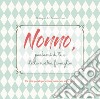 Nonno, parlami di te e della nostra famiglialibro   Rossi Francesca  
edizioni White Star collana FAMIGLIA BENESSERE R, 2019 € 12,90€ 10,97-15%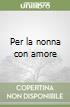 Per la nonna con amorelibro   Kopribova Monika  
edizioni Nonna Nonno collana , 2019 € 19,90€ 16,92-15%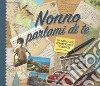 Nonno parlami di te. Un libro per conservare i ricordilibro   Kopribova Monika  
edizioni Nonna Nonno collana , 2017 € 24,90€ 21,17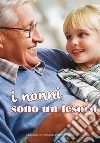 I nonni sono un tesorolibro   
edizioni Il Seminatore collana € 1,50-15%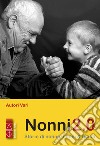 Nonni 2.0. Storie di nonne, nonni & nipotilibro   
edizioni Ares collana Genitori & figli, 2019 € 14,00€ 11,90-15%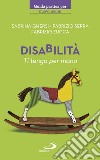 Disabilità. Ti tengo per manolibro   Ghersi Sabrina  Serra Fabrizio  Zucca Fabrizio  
edizioni San Paolo Edizioni collana Progetto famiglia, 2019 € 14,00€ 11,90-15%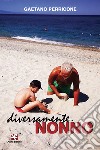 Diversamente nonnolibro   Perricone Gaetano  
edizioni Algra, 2019 € 12,00€ 10,20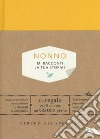 Nonno, mi racconti la tua storia?libro   Van Vliet Elma  
edizioni Vallardi A. collana FUORI COLLANA VARIA, 2019 € 18,90-15%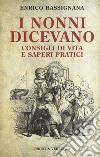 I nonni dicevano. Consigli di vita e saperi praticilibro   Bassignana Enrico  
edizioni Priuli & Verlucca collana Schema libero, 2017 € 9,90€ 8,42-15%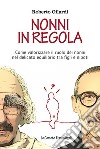 Nonni in regola. Come valorizzare il ruolo di nonni nel delicato equilibrio tra figli e nipotilibro   Gilardi Roberto  
edizioni Franco Angeli collana Le comete, 2017 € 17,00€ 14,45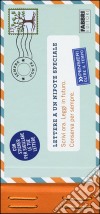 Lettere a un nipote speciale. Scrivi ora. Leggi in futuro. Conserva per sempre. Pensieri oltre il tempo. Con adesivilibro   
edizioni Fabbri, 2016 € 12,90-15%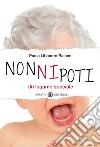 Nonnipoti. Un legame specialelibro   Libanoro Raineri Paola  
edizioni Effatà collana Le chiavi della famiglia, 2014 € 12,00€ 10,20-15%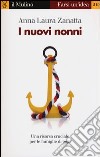 I nuovi nonni. Una risorsa cruciale per le famiglie di oggilibro   Zanatta Anna Laura  
edizioni Il Mulino collana Farsi un'idea, 2013 € 9,80€ 8,33-15%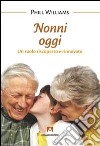 Nonni oggi. Un ruolo riscoperto e rinnovatolibro   Williams Phill  
edizioni Armando Editore collana Bambini e genitori, 2013 € 15,00€ 12,75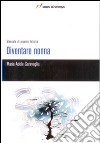 Diventare nonnalibro   Garavaglia M. Adele  
edizioni Lampi di Stampa collana TuttiAUTORI, 2010 € 10,00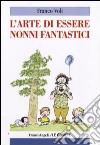 L'arte di essere nonni fantasticilibro   Voli Franco  
edizioni Franco Angeli collana Le comete, 2010 € 23,50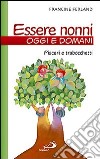 Essere nonni oggi e domani. Piaceri e trabocchettilibro   Ferland Francine  
edizioni San Paolo Edizioni collana Progetto famiglia, 2009 € 12,00-25%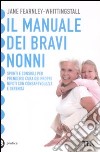 Il manuale dei bravi nonnilibro   Fearnley-Whittingstall Jane  
edizioni TEA collana Tea pratica, 2008 € 10,00€ 7,50-15%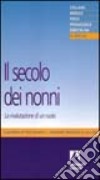 Il secolo dei nonni. La rivalutazione di un ruololibro   Attias Donfut C. (cur.)  Segalen M. (cur.)  
edizioni Armando Editore, 2005 € 18,00€ 15,30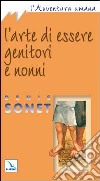 L'arte di essere genitori e nonnilibro   Sonet Denis  Centro evangelizzazione e catechesi «don Bosco» (cur.)  
edizioni Elledici collana L'avventura umana, 2005 € 5,50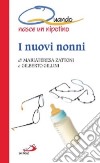 I nuovi nonni. Quando nasce un nipotinolibro   Zattoni Mariateresa  Gillini Gilberto  
edizioni San Paolo Edizioni collana I quando, 2003 € 5,00-15%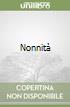 Nonnitàlibro   
edizioni QuiEdit, 2018 € 15,00€ 12,75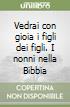 Vedrai con gioia i figli dei figli. I nonni nella Bibbialibro   Maggioni Bruno  
edizioni Ancora collana ANCORA-RIVOLTI A TE, 2017 € 3,00-15%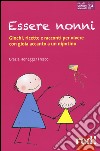 Essere nonni. Giochi, ricette e racconti per vivere con gioia accanto a un nipotinolibro   Honegger Fresco Grazia  
edizioni Red Edizioni collana Piccoli grandi manuali, 2016 € 10,00€ 8,50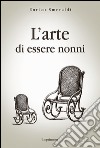 L'arte di essere nonnilibro   Smeraldi Enrico  
edizioni Imprimatur collana Saggi, 2015 € 13,50-15%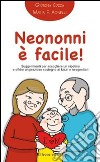 Neononni è facile. Suggerimenti da seguire per accogliere il nipotino e offrire un prezioso sostegno ai neogenitorilibro   Cozza Giorgia  
edizioni Il Leone Verde collana Il bambino naturale, 2015 € 9,00€ 7,65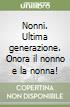 Nonni. Ultima generazione. Onora il nonno e la nonna!libro   Pellegrino Pino  
edizioni Astegiano (Marene), 2015 € 9,50-15%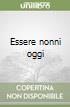 Essere nonni oggilibro   Stoppard Miriam  
edizioni Red Edizioni collana Grandi manuali, 2013 € 18,00€ 15,30-15%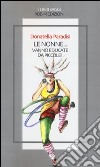 Le nonne... vanno educate da piccole!libro   Paradisi Donatella  
edizioni Robin collana I libri saggi, 2013 € 12,00€ 10,20-15%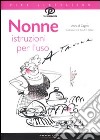 Nonne. Istruzioni per l'usolibro   Di Cagno Anna  
edizioni Morellini collana Pink generation, 2012 € 13,90€ 11,82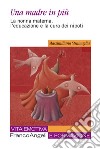 Una madre in più. La nonna materna, l'educazione e la cura dei nipotilibro   Stramaglia Massimiliano  
edizioni Franco Angeli collana Vita emotiva e formazione, 2013 € 21,00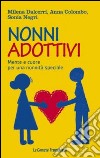 Nonni adottivi. Mente e cuore per una nonnità specialelibro   Dalcerri Milena  Colombo Anna  Negri Sonia  
edizioni Franco Angeli collana Le comete, 2016 € 22,50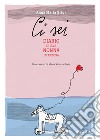 Ci sei. Diario di una nonna in attesalibro   Briga Anna Maria  
edizioni Vanda Epublishing collana Cose leggere e vaganti, 2019 € 16,00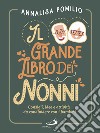 Il grande libro dei nonni. Consigli, idee e attività da condividere con i bambinilibro   Pomilio Annalisa  
edizioni San Paolo Edizioni collana Progetto famiglia, 2018 € 25,00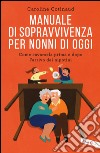 Manuale di sopravvivenza per nonni di oggi. Come cavarsela prima e dopo l'arrivo dei nipotinilibro   Cotinaud Caroline  
edizioni Vallardi A., 2016 € 12,90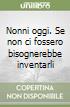 Nonni oggi. Se non ci fossero bisognerebbe inventarlilibro   Aceti Ezio  
edizioni Città Nuova collana Famiglia oggi. Spazio famiglia, 2013 € 8,00-55%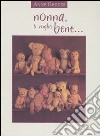 Nonna, ti voglio bene.... Ediz. illustratalibro   Geddes Anne  
edizioni Edicart, 2006 € 22,50€ 10,13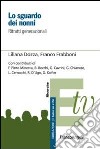 Lo sguardo dei nonni. Ritratti generazionalilibro   Dozza Liliana  Frabboni Franco  
edizioni Franco Angeli collana Educazione per tutta la vita, 2013 € 23,00-55%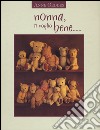 Nonna, ti voglio bene.... Ediz. illustratalibro   Geddes Anne  
edizioni Edicart collana I libri di Anne Geddes, 2006 € 14,90€ 6,71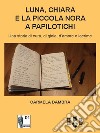 Luna, Chiara e la piccola Nora a Papilotichi. Una storia di cura, di gioia, d'amore e lacrimelibro   Dambra Carmela  
edizioni Homeless Book collana Memorie di cura, 2018 € 13,00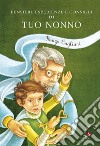 Pensieri, esperienze, consigli di tuo nonnolibro   Cagliari Renzo  
edizioni Gabrielli Editori, 2017 € 13,00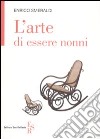 L'arte di essere nonnilibro   Smeraldi Enrico  
edizioni Editrice San Raffaele, 2008 € 14,00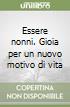 Essere nonni. Gioia per un nuovo motivo di vitalibro   Lombardo Nicolò R.  
edizioni Duemila collana , 2015 € 6,00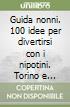 Guida nonni. 100 idee per divertirsi con i nipotini. Torino e Piemontelibro   
edizioni Espressione, 2010 € 12,00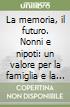 La memoria, il futuro. Nonni e nipoti: un valore per la famiglia e la societàlibro   Lombardo Giuseppe  Roccasalva M. (cur.)  
edizioni Istina collana Studi e ricerche, 2009 € 8,00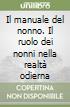 Il manuale del nonno. Il ruolo dei nonni nella realtà odiernalibro   Murranca Giuseppe  
edizioni L'Autore Libri Firenze collana Biblioteca '80. Varia, 2008 € 21,60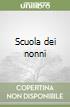 Scuola dei nonnilibro   
edizioni AVE, 2001 € 3,00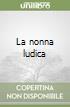 La nonna ludicalibro   Barbiero M. Carmela  
edizioni Edizioni Scientifiche Italiane, 1998 € 8,26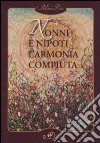 Nonni e nipoti. L'armonia compiutalibro   Paoli Mario  
edizioni Masso delle Fate collana Storie, memorie e personaggi, 2009 € 12,00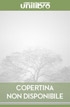 Il manuale del «Perfetto» nonnolibro   Melandri Francesco  
edizioni An. Walberti € 10,33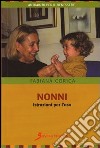 Nonni. Istruzioni per l'usolibro   Corica Fabiana  
edizioni Sovera Edizioni collana , 2010 disp. incerta€ 9,00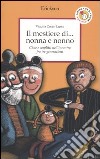 Il mestiere di... nonna e nonno. Gioie e conflitti nell'incontro fra tre generazionilibro   Cesari Lusso Vittoria  
edizioni Erickson collana Capire con il cuore, 2004 disp. incerta€ 15,50